Assignment #4:  ParagraphsLessonBreaking it up into paragraphsSo far you have created and modified HTML documents, and you should feel comfortable with the process of editing text and reloading it into your web browser. So now relax for this fast lesson on inserting paragraph breaks.HTML Paragraph BreaksWe've seen earlier that a web browser will ignore all of the CARRIAGE RETURNS typed into your text editor. But, wherever a browser sees the paragraph tag, it inserts a blank line and starts a new paragraph. The HTML code for forcing a paragraph break is:     <p>Note that this tag is special in that it does not require an ending tag; for now you do not need to use:     </p>In a later lesson we will see why we want to use <p> a closing </p> for the more current HTML coding standards. For basic HTML coding, let's keep it simple for now.Also, the <h> tags have a built in break so it is unnecessary to put <p> tag before a header tag:     <p>     <h2>Blah Blah Blah Blah</h2>Inserting Paragraph BreaksFollow the directions below to insert and view a paragraph break in your HTML document.Re-open your workspace (if not already opened).Go to the text editor window.Open your working document, volc.html, in the text editor (if not already opened).First we want to move the sentences ("A volcano is .....") so that they are under the Introduction heading. Use the mouse to cut and paste this text in the proper location.After these sentences, we want to add some more text. But rather than re-typing this in, from this web page use your mouse to select and copy the sentences:     Volcanoes have been a part of earth's history     long before humans. Compare the history of human      beings, a few million years in the making, to that of      the Earth, over four billion years in the making. 6. Now, return to your HTML document in the text editor, and paste this text after the existing sentences under the <h2>Introduction</h2> heading.      7. Save the changes in the text editor.Return to your web browser.If your working document is not visible, Use the Open Local... command from the File menu to open the document.Select Reload from the File menu. You should now see the two sentences of the Introduction. We now want to put a paragraph break between these sentences.Again, return to your HTML document in the text editor.After the second sentence under <h2>Introduction</h2> (the one that ends " as a sticky, slow lava flow."), press RETURN (it is not necessary but it makes the HTML more readable as you work on it), and then enter the paragraph tag:     <p>This section should now look like:  <h2>Introduction</h2>  A volcano is a location where magma,   or hot melted rock from within a planet, reaches the surface.   It may happen violently, in a massive supersonic explosion,   or more quietly, as a sticky, slow lava flow.  <p>  Volcanoes have been a part of earth's history long before  humans. Compare the history of human beings, a few million  years in the making, to that of the Earth, over four  billion years in the making.Save the changes in the text editor.Return to your web browser and Reload the document. The two sentences of the introduction should now be separate paragraphs.Other types of breaksTo separate major sections of a web page, use the horizontal rule or hr tag. This inserts a straight line like you see right above the heading for this section.The HTML format for a horizontal rule tag is:     <hr>Let's try it now! Put an hr tag above the Introduction heading. This will help to separate the opening sentence of the lesson from the other portions that will follow.And finally, there is the <br> tag which forces text to a new line like the <p> tag, but without inserting a blank line. You might use this tag when making a list of items, when writing the lines of a poem, etc. Compare the differences between using the <br> and <p> in these two examples:The <br> tag can be used for a different layout style for your section headings. If you notice, the header tags <h1>, <h2>, ... automatically insert white space above and below the text of the header tag. Some web page authors prefer a style that controls this white space.The difference may seem trivial now, but it opens up possibilities when later we learn to create text of different size and color for our section headings. For example, take a look at Web Pages That Don't Look Like Web PagesCheck Your WorkIf you would like, compare your web page to this sample. If your document was different from the sample, review how you entered the paragraph break, <p>, into the text editor. Make sure you entered it as instructed in the Inserting Paragraph Breaks section of this lesson.Review Answer the following questions in a word document and submit it with the rest of your assignment.What is the HTML tag for a paragraph break?What steps did you use for inserting a paragraph break in your document?How did you display and view the changes in your web browser?* Extra Credit: What is a horizontal rule <hr> tag? a <br> tag?Course Project TaskUse the <p>, the <hr>, or the <br> tags to create paragraphs or sections in your own document.Paragraph <p> tags OnlyParagraph <p> tags OnlyHTMLResultAnd then, we could all seeat once the brilliant purpose of the paragraph tag.<p>Moving on...<p>the more tags you write, the better you will feel?Paragraph <p> and Line Break <br> tagsParagraph <p> and Line Break <br> tagsHTMLResultAnd then, we could all see<br> at once the brilliant purpose<br>of the paragraph tag.<p>Moving on...<br>the more tags you write,<br> the better you  will feel?Section titles with Header TagsSection titles with Header TagsHTMLResultand in the end it was all for naught.<h4>The New Cheese Edict</h4>Later, sir Longhorn declared that all makers of cheese would have to be certified before commencing production.Section titles with <b> and <br> tags
NOTE! The <b> tag is covered in the next lesson but all it does is make the text bold.Section titles with <b> and <br> tags
NOTE! The <b> tag is covered in the next lesson but all it does is make the text bold.HTMLResultand in the end it was all for naught.<p><b>The New Cheese Edict</b><br>Later, sir Longhorn declared that all makers of cheese would have to be certified before commencing production.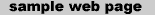 